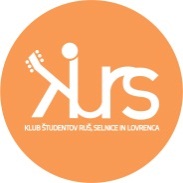 Klub študentov Ruš, Selnice in LovrencaKlub študentov Ruš, Selnice in LovrencaKlub študentov Ruš, Selnice in LovrencaKlub študentov Ruš, Selnice in LovrencaFalska cesta 24Falska cesta 242342 RušeRuše, 07. 11. 2015Ruše, 07. 11. 2015Ruše, 07. 11. 2015Volilna komisijaVolilna komisijaRAZPIS VOLITEV ZA ORGANE KLUBARAZPIS VOLITEV ZA ORGANE KLUBARAZPIS VOLITEV ZA ORGANE KLUBARAZPIS VOLITEV ZA ORGANE KLUBARAZPIS VOLITEV ZA ORGANE KLUBARAZPIS VOLITEV ZA ORGANE KLUBARAZPIS VOLITEV ZA ORGANE KLUBARAZPIS VOLITEV ZA ORGANE KLUBARAZPIS VOLITEV ZA ORGANE KLUBAKlub študentov Ruš, Selnice in Lovrenca razpisuje volitve za sledeče organe kluba: upravni odbor, nadzorni odbor in stalno razsodišče. Volitve bodo potekale, 29. 11. 2015 ob 19:00 v avli Doma kulture Ruše (Falska cesta 24, 2342 Ruše).Klub študentov Ruš, Selnice in Lovrenca razpisuje volitve za sledeče organe kluba: upravni odbor, nadzorni odbor in stalno razsodišče. Volitve bodo potekale, 29. 11. 2015 ob 19:00 v avli Doma kulture Ruše (Falska cesta 24, 2342 Ruše).Klub študentov Ruš, Selnice in Lovrenca razpisuje volitve za sledeče organe kluba: upravni odbor, nadzorni odbor in stalno razsodišče. Volitve bodo potekale, 29. 11. 2015 ob 19:00 v avli Doma kulture Ruše (Falska cesta 24, 2342 Ruše).Klub študentov Ruš, Selnice in Lovrenca razpisuje volitve za sledeče organe kluba: upravni odbor, nadzorni odbor in stalno razsodišče. Volitve bodo potekale, 29. 11. 2015 ob 19:00 v avli Doma kulture Ruše (Falska cesta 24, 2342 Ruše).Klub študentov Ruš, Selnice in Lovrenca razpisuje volitve za sledeče organe kluba: upravni odbor, nadzorni odbor in stalno razsodišče. Volitve bodo potekale, 29. 11. 2015 ob 19:00 v avli Doma kulture Ruše (Falska cesta 24, 2342 Ruše).Klub študentov Ruš, Selnice in Lovrenca razpisuje volitve za sledeče organe kluba: upravni odbor, nadzorni odbor in stalno razsodišče. Volitve bodo potekale, 29. 11. 2015 ob 19:00 v avli Doma kulture Ruše (Falska cesta 24, 2342 Ruše).Klub študentov Ruš, Selnice in Lovrenca razpisuje volitve za sledeče organe kluba: upravni odbor, nadzorni odbor in stalno razsodišče. Volitve bodo potekale, 29. 11. 2015 ob 19:00 v avli Doma kulture Ruše (Falska cesta 24, 2342 Ruše).Klub študentov Ruš, Selnice in Lovrenca razpisuje volitve za sledeče organe kluba: upravni odbor, nadzorni odbor in stalno razsodišče. Volitve bodo potekale, 29. 11. 2015 ob 19:00 v avli Doma kulture Ruše (Falska cesta 24, 2342 Ruše).Klub študentov Ruš, Selnice in Lovrenca razpisuje volitve za sledeče organe kluba: upravni odbor, nadzorni odbor in stalno razsodišče. Volitve bodo potekale, 29. 11. 2015 ob 19:00 v avli Doma kulture Ruše (Falska cesta 24, 2342 Ruše).Pravico voliti in biti voljen za člana organa kluba ima vsak študent s slovenskim državljanstvom, ki na dan glasovanja izkazuje status študenta za tekoče študijsko leto, in je hkrati član študentskega Kluba KURS.Pravico voliti in biti voljen za člana organa kluba ima vsak študent s slovenskim državljanstvom, ki na dan glasovanja izkazuje status študenta za tekoče študijsko leto, in je hkrati član študentskega Kluba KURS.Pravico voliti in biti voljen za člana organa kluba ima vsak študent s slovenskim državljanstvom, ki na dan glasovanja izkazuje status študenta za tekoče študijsko leto, in je hkrati član študentskega Kluba KURS.Pravico voliti in biti voljen za člana organa kluba ima vsak študent s slovenskim državljanstvom, ki na dan glasovanja izkazuje status študenta za tekoče študijsko leto, in je hkrati član študentskega Kluba KURS.Pravico voliti in biti voljen za člana organa kluba ima vsak študent s slovenskim državljanstvom, ki na dan glasovanja izkazuje status študenta za tekoče študijsko leto, in je hkrati član študentskega Kluba KURS.Pravico voliti in biti voljen za člana organa kluba ima vsak študent s slovenskim državljanstvom, ki na dan glasovanja izkazuje status študenta za tekoče študijsko leto, in je hkrati član študentskega Kluba KURS.Pravico voliti in biti voljen za člana organa kluba ima vsak študent s slovenskim državljanstvom, ki na dan glasovanja izkazuje status študenta za tekoče študijsko leto, in je hkrati član študentskega Kluba KURS.Pravico voliti in biti voljen za člana organa kluba ima vsak študent s slovenskim državljanstvom, ki na dan glasovanja izkazuje status študenta za tekoče študijsko leto, in je hkrati član študentskega Kluba KURS.Pravico voliti in biti voljen za člana organa kluba ima vsak študent s slovenskim državljanstvom, ki na dan glasovanja izkazuje status študenta za tekoče študijsko leto, in je hkrati član študentskega Kluba KURS.Kandidature za posamezne organe kluba se  vložijo na predpisanih obrazcih (v prilogi) tako, da se pošljejo na sedež Kluba KURS najkasneje do 24. 11. 2015 do 21:00 ure (priporočeno po pošti in s pripisom KANDIDATURA - NE ODPIRAJ).Kandidature za posamezne organe kluba se  vložijo na predpisanih obrazcih (v prilogi) tako, da se pošljejo na sedež Kluba KURS najkasneje do 24. 11. 2015 do 21:00 ure (priporočeno po pošti in s pripisom KANDIDATURA - NE ODPIRAJ).Kandidature za posamezne organe kluba se  vložijo na predpisanih obrazcih (v prilogi) tako, da se pošljejo na sedež Kluba KURS najkasneje do 24. 11. 2015 do 21:00 ure (priporočeno po pošti in s pripisom KANDIDATURA - NE ODPIRAJ).Kandidature za posamezne organe kluba se  vložijo na predpisanih obrazcih (v prilogi) tako, da se pošljejo na sedež Kluba KURS najkasneje do 24. 11. 2015 do 21:00 ure (priporočeno po pošti in s pripisom KANDIDATURA - NE ODPIRAJ).Kandidature za posamezne organe kluba se  vložijo na predpisanih obrazcih (v prilogi) tako, da se pošljejo na sedež Kluba KURS najkasneje do 24. 11. 2015 do 21:00 ure (priporočeno po pošti in s pripisom KANDIDATURA - NE ODPIRAJ).Kandidature za posamezne organe kluba se  vložijo na predpisanih obrazcih (v prilogi) tako, da se pošljejo na sedež Kluba KURS najkasneje do 24. 11. 2015 do 21:00 ure (priporočeno po pošti in s pripisom KANDIDATURA - NE ODPIRAJ).Kandidature za posamezne organe kluba se  vložijo na predpisanih obrazcih (v prilogi) tako, da se pošljejo na sedež Kluba KURS najkasneje do 24. 11. 2015 do 21:00 ure (priporočeno po pošti in s pripisom KANDIDATURA - NE ODPIRAJ).Kandidature za posamezne organe kluba se  vložijo na predpisanih obrazcih (v prilogi) tako, da se pošljejo na sedež Kluba KURS najkasneje do 24. 11. 2015 do 21:00 ure (priporočeno po pošti in s pripisom KANDIDATURA - NE ODPIRAJ).Kandidature za posamezne organe kluba se  vložijo na predpisanih obrazcih (v prilogi) tako, da se pošljejo na sedež Kluba KURS najkasneje do 24. 11. 2015 do 21:00 ure (priporočeno po pošti in s pripisom KANDIDATURA - NE ODPIRAJ).Za vse dodatne informacije je na voljo predsednik volilne komisije Žan Krajnc na telefonski številki 040133696 in e-pošti zan@kurs.si.Za vse dodatne informacije je na voljo predsednik volilne komisije Žan Krajnc na telefonski številki 040133696 in e-pošti zan@kurs.si.Za vse dodatne informacije je na voljo predsednik volilne komisije Žan Krajnc na telefonski številki 040133696 in e-pošti zan@kurs.si.Za vse dodatne informacije je na voljo predsednik volilne komisije Žan Krajnc na telefonski številki 040133696 in e-pošti zan@kurs.si.Za vse dodatne informacije je na voljo predsednik volilne komisije Žan Krajnc na telefonski številki 040133696 in e-pošti zan@kurs.si.Za vse dodatne informacije je na voljo predsednik volilne komisije Žan Krajnc na telefonski številki 040133696 in e-pošti zan@kurs.si.Za vse dodatne informacije je na voljo predsednik volilne komisije Žan Krajnc na telefonski številki 040133696 in e-pošti zan@kurs.si.Za vse dodatne informacije je na voljo predsednik volilne komisije Žan Krajnc na telefonski številki 040133696 in e-pošti zan@kurs.si.Za vse dodatne informacije je na voljo predsednik volilne komisije Žan Krajnc na telefonski številki 040133696 in e-pošti zan@kurs.si.Priloga:1. obrazci za kandidaturo1. obrazci za kandidaturo1. obrazci za kandidaturoObjavljeno:- spletna stran- spletna stran- razglasna deska- razglasna deskaPoslano:- članom kluba- članom klubaVolilna komisijaVolilna komisijaPriloga 1OBRAZEC ZA KANDIDATUROOBRAZEC ZA KANDIDATUROOBRAZEC ZA KANDIDATUROOBRAZEC ZA KANDIDATUROOBRAZEC ZA KANDIDATUROOBRAZEC ZA KANDIDATUROOBRAZEC ZA KANDIDATUROOBRAZEC ZA KANDIDATUROOBRAZEC ZA KANDIDATUROkandidatura za organkandidatura za organkandidatura za organkandidatura za organkandidatura za organkandidatura za organkandidatura za organkandidatura za organkandidatura za organOrgan kandidature: (obkroži):Organ kandidature: (obkroži):Organ kandidature: (obkroži):upravni odborupravni odbornadzorni odbornadzorni odborstalno razsodiščestalno razsodišče6 članov + predsednik6 članov + predsednik3 člani3 člani3 člani3 članiIme in priimek predlagatelja:Ime in priimek predlagatelja:Ime in priimek predlagatelja:Predsednik*:Predsednik*:Član:Član:Član:Član:*Član:*Član:** - izpolni samo za upravni odbor* - izpolni samo za upravni odbor* - izpolni samo za upravni odborPOVZETEK VIZIJE KANDIDATUREPOVZETEK VIZIJE KANDIDATUREPOVZETEK VIZIJE KANDIDATUREPOVZETEK VIZIJE KANDIDATUREPOVZETEK VIZIJE KANDIDATUREPOVZETEK VIZIJE KANDIDATUREPOVZETEK VIZIJE KANDIDATUREPOVZETEK VIZIJE KANDIDATUREPOVZETEK VIZIJE KANDIDATUREkraj in datumkraj in datumkraj in datumkraj in datumpodpis predlagateljapodpis predlagateljapodpis predlagateljaPriloge:- 7x obrazec za kandidaturo - posamezni kandidat ali- 7x obrazec za kandidaturo - posamezni kandidat ali- 7x obrazec za kandidaturo - posamezni kandidat ali- 7x obrazec za kandidaturo - posamezni kandidat ali- 7x obrazec za kandidaturo - posamezni kandidat ali- 3x obrazec za kandidaturo - posamezni kandidat- 3x obrazec za kandidaturo - posamezni kandidat- 3x obrazec za kandidaturo - posamezni kandidat- 3x obrazec za kandidaturo - posamezni kandidat- 3x obrazec za kandidaturo - posamezni kandidat- vizija kandidature- vizija kandidatureVolilna komisijaVolilna komisijaPriloga 2OBRAZEC ZA KANDIDATUROOBRAZEC ZA KANDIDATUROOBRAZEC ZA KANDIDATUROOBRAZEC ZA KANDIDATUROOBRAZEC ZA KANDIDATUROOBRAZEC ZA KANDIDATUROOBRAZEC ZA KANDIDATUROOBRAZEC ZA KANDIDATUROOBRAZEC ZA KANDIDATUROposamezni kandidatposamezni kandidatposamezni kandidatposamezni kandidatposamezni kandidatposamezni kandidatposamezni kandidatposamezni kandidatposamezni kandidatOrgan kaditature: (obkroži):Organ kaditature: (obkroži):Organ kaditature: (obkroži):upravni odborupravni odbornadzorni odbornadzorni odborstalno razsodiščestalno razsodiščeIme in priimek kandidata:Ime in priimek kandidata:Ime in priimek kandidata:Naslov stalnega bivališča:Naslov stalnega bivališča:Naslov stalnega bivališča:E-mail naslov:E-mail naslov:Telefonska številka:Telefonska številka:Fakulteta študija:Fakulteta študija:Letnik študija:Letnik študija:Smer študija:Smer študija:IZJAVAIZJAVAIZJAVAIZJAVAIZJAVAIZJAVAIZJAVAIZJAVAIZJAVA________________________________ s lastnoročnim podpisom izjavljam, da se strinjam s kandidaturo za organ Kluba KURS in poznam statut, akte in pravilnike kluba.________________________________ s lastnoročnim podpisom izjavljam, da se strinjam s kandidaturo za organ Kluba KURS in poznam statut, akte in pravilnike kluba.________________________________ s lastnoročnim podpisom izjavljam, da se strinjam s kandidaturo za organ Kluba KURS in poznam statut, akte in pravilnike kluba.________________________________ s lastnoročnim podpisom izjavljam, da se strinjam s kandidaturo za organ Kluba KURS in poznam statut, akte in pravilnike kluba.________________________________ s lastnoročnim podpisom izjavljam, da se strinjam s kandidaturo za organ Kluba KURS in poznam statut, akte in pravilnike kluba.________________________________ s lastnoročnim podpisom izjavljam, da se strinjam s kandidaturo za organ Kluba KURS in poznam statut, akte in pravilnike kluba.________________________________ s lastnoročnim podpisom izjavljam, da se strinjam s kandidaturo za organ Kluba KURS in poznam statut, akte in pravilnike kluba.________________________________ s lastnoročnim podpisom izjavljam, da se strinjam s kandidaturo za organ Kluba KURS in poznam statut, akte in pravilnike kluba.________________________________ s lastnoročnim podpisom izjavljam, da se strinjam s kandidaturo za organ Kluba KURS in poznam statut, akte in pravilnike kluba.________________________________ s lastnoročnim podpisom izjavljam, da se strinjam s kandidaturo za organ Kluba KURS in poznam statut, akte in pravilnike kluba.________________________________ s lastnoročnim podpisom izjavljam, da se strinjam s kandidaturo za organ Kluba KURS in poznam statut, akte in pravilnike kluba.________________________________ s lastnoročnim podpisom izjavljam, da se strinjam s kandidaturo za organ Kluba KURS in poznam statut, akte in pravilnike kluba.________________________________ s lastnoročnim podpisom izjavljam, da se strinjam s kandidaturo za organ Kluba KURS in poznam statut, akte in pravilnike kluba.________________________________ s lastnoročnim podpisom izjavljam, da se strinjam s kandidaturo za organ Kluba KURS in poznam statut, akte in pravilnike kluba.________________________________ s lastnoročnim podpisom izjavljam, da se strinjam s kandidaturo za organ Kluba KURS in poznam statut, akte in pravilnike kluba.________________________________ s lastnoročnim podpisom izjavljam, da se strinjam s kandidaturo za organ Kluba KURS in poznam statut, akte in pravilnike kluba.________________________________ s lastnoročnim podpisom izjavljam, da se strinjam s kandidaturo za organ Kluba KURS in poznam statut, akte in pravilnike kluba.________________________________ s lastnoročnim podpisom izjavljam, da se strinjam s kandidaturo za organ Kluba KURS in poznam statut, akte in pravilnike kluba.kraj in datumkraj in datumkraj in datumkraj in datumpodpispodpispodpisPriloga:1. potrdilo o statusu študenta1. potrdilo o statusu študenta1. potrdilo o statusu študenta